HIRKO  KFTAlkatrész lista 12-16 mm-es Kombi műanyagszalagos pántológép 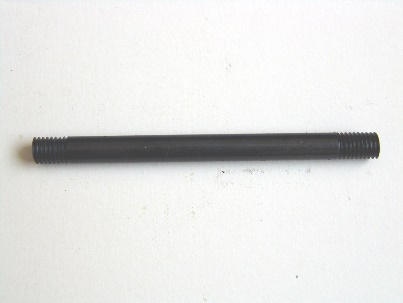 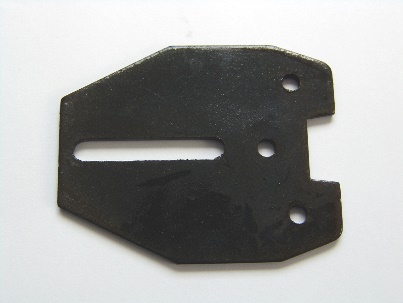 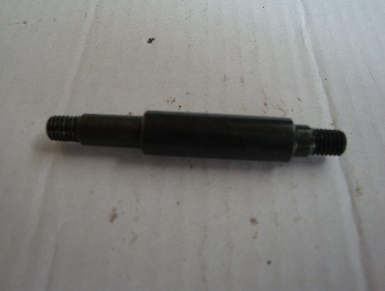 Szorítókar 	Kar II. átmérő 8 mm 	Felső fedőlemez 		Vállas csap átm.8mm 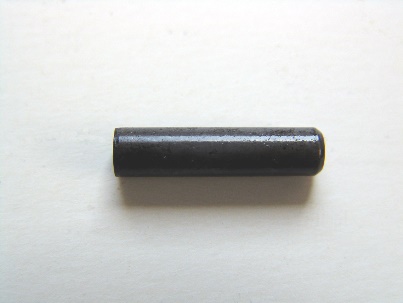 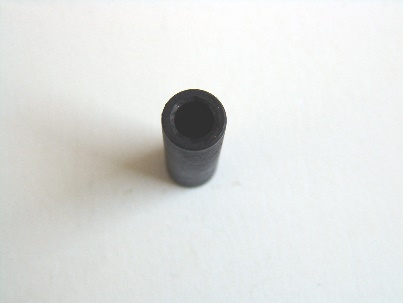 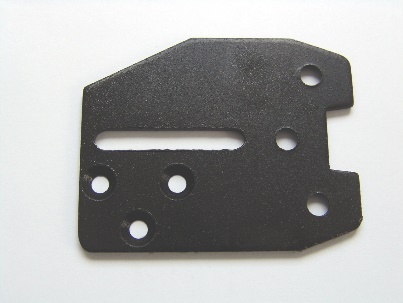 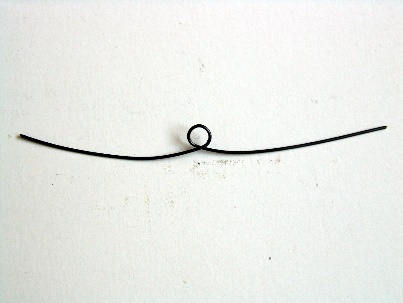 Csap II átmérő 6mm	Távtartó persely	Alsó fedőlemez 	Rugó I. -II.,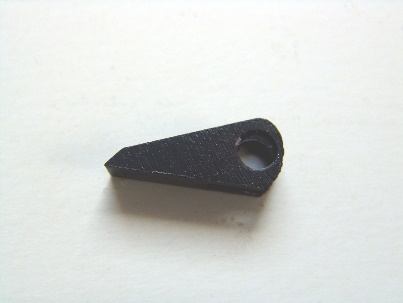 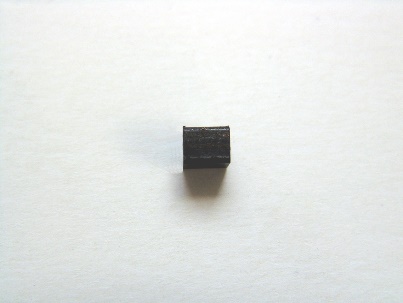 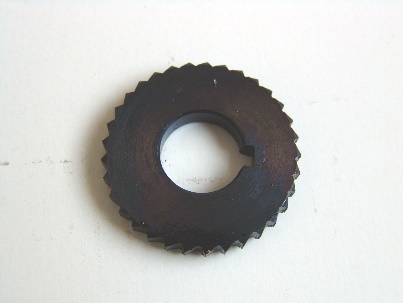 Kilincs II.	Ék	Kilincskerék	Excentertengely kombi 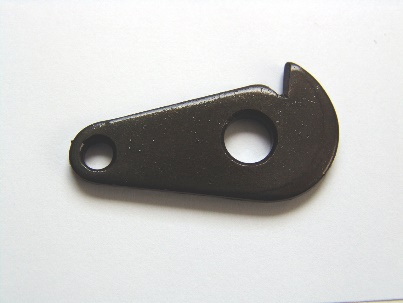 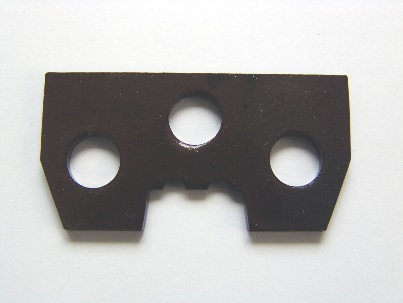 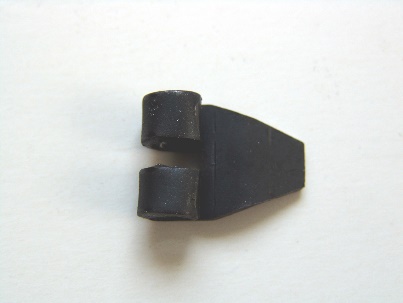 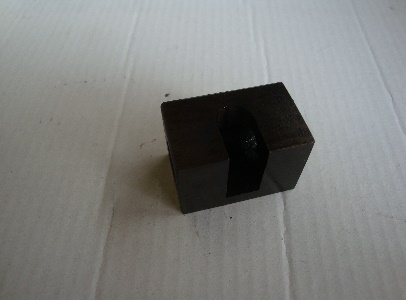 Mozgó pofa 8db/gép	Álló pofa 3db/gép	Kilincs I.	Excentertuskó kombit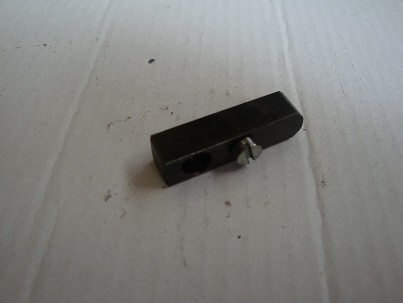 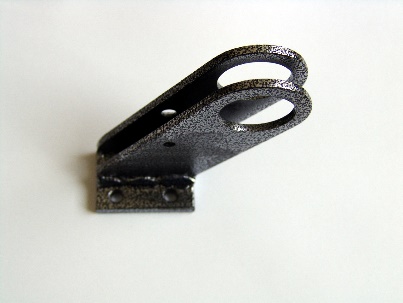 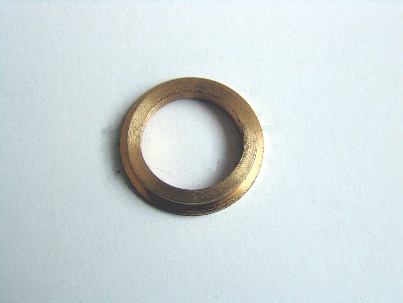 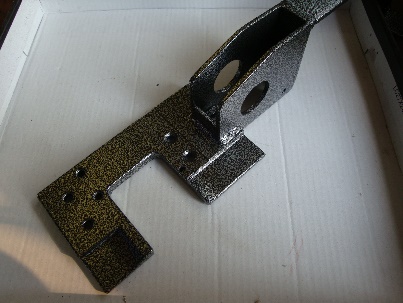 Nyomóbetét 8X8 kombi 	Feszítőkar 	Bronzpersely	Hegesztett test kombi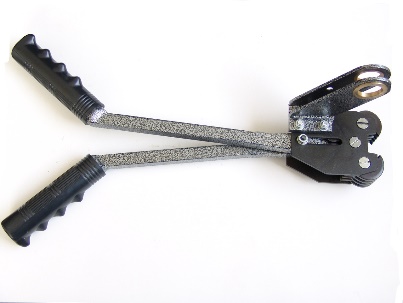 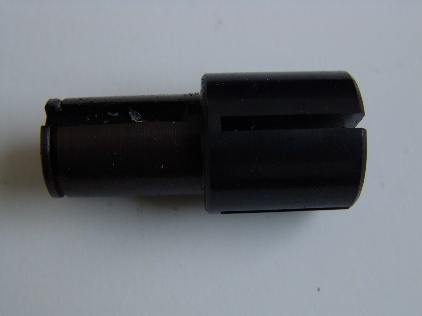 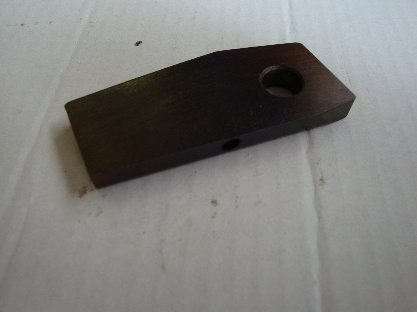 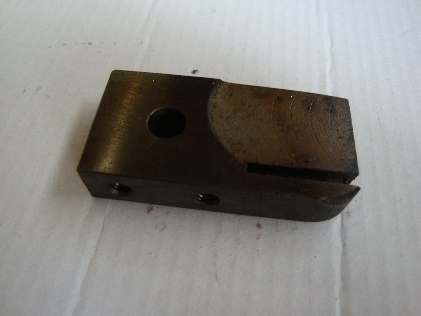 Komplett fej 	Feszítőtengely	Mozgókés kombi 	Állókés kombiAlkatrész rendelhető: hirko@invitel.hu